جامعة زيان عاشور بالجلفة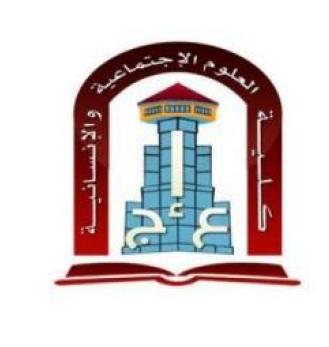 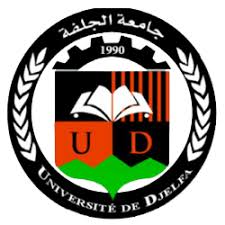 كلية العلوم الاجتماعيةوالإنسانيةقسم العلوم الإنسانيةوثيقة الإشراف                                                                                                  إمضاء المشرف               أسماء الطلبةعنوان المذكرةالأستاذ المشرف